CARÁTULA PROYECTOTipo de ProyectoTítulo del proyecto:(No usar todas mayúsculas, solo palabras destacadas, máx. 350 caracteres)Director/a / Codirector/a (si es necesario)  (Apellido y Nombre (DNI)- email contacto)Director/a:  (Ej) Lopez, Raul (DNI 24356789) email: rlopez@rec.unrc.edu.ar)          Resumen (Resumen breve, máx. 2000 caracteres, usar todo mayúsculas solo en palabras destacadas)Palabras Claves (máx. 5 “palabras” separadas por “-“)Summary (Resumen en inglés)Keywords (máx. 5 “palabras” separadas por “-“)Área Prioritaria (RCS 175/23):        Objetivos de Desarrollo Sostenible (ODS 2030)REQUIERE ÉTICA(Indique si requiere intervención del Comité de Ética)SI      NOFIRMAS DIGITALES(Director/a y/o Codirector/a de Proyecto))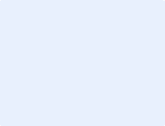 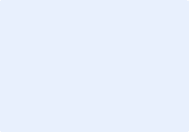 